KLASA VII a i b18.05.2020 i 19.05.2020Temat: Potęgowanie potęgi.Przeanalizuj ćw. Podręcznik str. 229(am)n = a m·n((2)3 = 2·3 = 6((-0,2)4)2 = (-0,2)4·2 = (-0,2)8 = 0,28(64)2 = ((4)3)2 = (4)3·2 = 4664 = 43(x5)15 = x5·15 = x75((a3)4)5 = (a12)5 = a60Zad.2, str. 229(35)n = 32020 : 5 = 4n = 4(35)4 = 320(()3)k = ()2121 : 3 = 7k = 7(()3)7 = ()21Zad. 3, str. 22948 = 2a(2·2)8 = 2a(22)8 = 2a216 = 2aa = 16d) 368 = 6d    (6·6)8 = 6d   (62)8 = 6d   616 = 6d   d = 16h) 315 = h5     15 : 5 = 3    (33)5 = h5    275 = h5   h = 27Zad. 4, str. 229252 = ((5)2)2 = 54         25 = 5 · 5 = 52e)  1255 = (53)5 = 515      125 = 5 · 5 · 5 = 53Zad. 5, str. 2301009 = (102)9 = 1018               100 = 10 · 10 = 102100 00011 = (105)11 = 1055      100 000 = 10 · 10 · 10 · 10 · 10 = 105Zad. 6, str. 2301 km2 = 1 000 000 m2                         1 m = 102cm1 km2 = 106m2                               1 m2 = (102)2cm21 cm2 = 100 mm21 cm2 = 102 mm2Zadanie domoweSprawdź czy umiesz str. 23120.05.2020  i  21.05.2020Temat: Potęgowanie iloczynu i ilorazu.Przeanalizuj przykłady – podręcznik str. 231(a · b)n = an · bn      dla b≠0Zad. 1, str. 232(2 · 10)4 = 24 · 104 = 16 · 10 000 = 160 000(3x)3 = 33 · x3 = 27x3(-2a)5 = (-2)5 ·a5 = -32a5h)   (-x2y3)5 = -x10 · y15j)    Zad. 2, str. 232(6 · 113)5 = 6m · 11n65 · 1115 = 6m · 11nm = 5, n = 15Zad. 3 str. 23227 · 57 = (2 · 5)7 = 107 = 10 000 000g) (-0,2)9 : 0,19 = (-0,2 : 0,1)9 = -29 = -512h) Sprawdź czy umiesz?(2ab2)3 = 23 · a3 · b2·3 = 8a3b60,056 · 46 = (0,05 · 4)6 = 0,26 = 0,000064(-60)30 : 3030 = (-60 : 30)30 = (-2)30 = 230Zadanie domoweZad. 1 e, f, i / 2 b, c / 3 e, f str. 232Zad. 4, str. 232Ćwiczenia str. 54Zad. 10, str. 230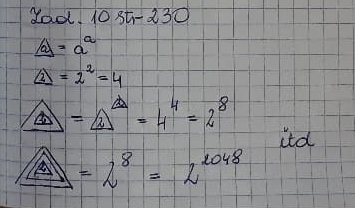 W tym tygodniu, nie przesyłacie nic na maila!